Estrategia de Desarrollo Urbano Sostenible e Integrado del Ayuntamiento de Cáceres 2014 – 2020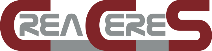 Estrategia de Desarrollo Urbano Sostenible e Integrado del Ayuntamiento de Cáceres 2014 – 2020Estrategia de Desarrollo Urbano Sostenible e Integrado del Ayuntamiento de Cáceres 2014 – 2020Declaración de ausencia de conflicto de interesesDeclaración de ausencia de conflicto de interesesDeclaración de ausencia de conflicto de interesesEl abajo firmante, Sr./Sra. ____________________________, con DNI nº_________ adscrito a la Unidad Ejecutora (nombre de la unidad, departamento, servicio o área municipal que formula la expresión de interés), en calidad de ________. Declara bajo su responsabilidad que: El abajo firmante, Sr./Sra. ____________________________, con DNI nº_________ adscrito a la Unidad Ejecutora (nombre de la unidad, departamento, servicio o área municipal que formula la expresión de interés), en calidad de ________. Declara bajo su responsabilidad que: El abajo firmante, Sr./Sra. ____________________________, con DNI nº_________ adscrito a la Unidad Ejecutora (nombre de la unidad, departamento, servicio o área municipal que formula la expresión de interés), en calidad de ________. Declara bajo su responsabilidad que: No se encuentra en una situación de conflicto de intereses con respecto a la operación para la que se pide financiación en el marco de la Estrategia de Desarrollo Urbano Sostenible e Integrado (CreaCeres) del Ayuntamiento de Cáceres, que fue presentada, y posteriormente aprobada, a la convocatoria de ayudas FEDER, realizada por la Orden HAP/2427/2015, de 13 de noviembre (BOE nº 275 de 17/11/15). El conflicto de intereses puede ser de índole económica o ser fruto de afinidades políticas o nacionales, de relaciones familiares o sentimentales o de cualquier tipo de relación o de intereses comunes.Pondrá en conocimiento de la Unidad de Gestión de la EDUSI, sin dilación alguna, cualquier situación de conflicto de intereses que acontezca, o que pueda dar lugar a dicho conflicto; Que no ha hecho ni hará ningún tipo de gestión, de la que pueda derivarse alguna ventaja competitiva de cara a la selección y/o priorización de la operación cuya financiación se solicita, respecto a otras que pudieran o haya sido ya presentadas. Que no ha intentado ni intentará obtener, y no ha aceptado ni aceptará ningún tipo de ventaja, financiera o en especie, cuando tal ventaja constituya una práctica ilegal o implique corrupción, directa o indirectamente, por ser un incentivo o una recompensa relacionada con la ejecución de la operación solicitada.No se encuentra en una situación de conflicto de intereses con respecto a la operación para la que se pide financiación en el marco de la Estrategia de Desarrollo Urbano Sostenible e Integrado (CreaCeres) del Ayuntamiento de Cáceres, que fue presentada, y posteriormente aprobada, a la convocatoria de ayudas FEDER, realizada por la Orden HAP/2427/2015, de 13 de noviembre (BOE nº 275 de 17/11/15). El conflicto de intereses puede ser de índole económica o ser fruto de afinidades políticas o nacionales, de relaciones familiares o sentimentales o de cualquier tipo de relación o de intereses comunes.Pondrá en conocimiento de la Unidad de Gestión de la EDUSI, sin dilación alguna, cualquier situación de conflicto de intereses que acontezca, o que pueda dar lugar a dicho conflicto; Que no ha hecho ni hará ningún tipo de gestión, de la que pueda derivarse alguna ventaja competitiva de cara a la selección y/o priorización de la operación cuya financiación se solicita, respecto a otras que pudieran o haya sido ya presentadas. Que no ha intentado ni intentará obtener, y no ha aceptado ni aceptará ningún tipo de ventaja, financiera o en especie, cuando tal ventaja constituya una práctica ilegal o implique corrupción, directa o indirectamente, por ser un incentivo o una recompensa relacionada con la ejecución de la operación solicitada.No se encuentra en una situación de conflicto de intereses con respecto a la operación para la que se pide financiación en el marco de la Estrategia de Desarrollo Urbano Sostenible e Integrado (CreaCeres) del Ayuntamiento de Cáceres, que fue presentada, y posteriormente aprobada, a la convocatoria de ayudas FEDER, realizada por la Orden HAP/2427/2015, de 13 de noviembre (BOE nº 275 de 17/11/15). El conflicto de intereses puede ser de índole económica o ser fruto de afinidades políticas o nacionales, de relaciones familiares o sentimentales o de cualquier tipo de relación o de intereses comunes.Pondrá en conocimiento de la Unidad de Gestión de la EDUSI, sin dilación alguna, cualquier situación de conflicto de intereses que acontezca, o que pueda dar lugar a dicho conflicto; Que no ha hecho ni hará ningún tipo de gestión, de la que pueda derivarse alguna ventaja competitiva de cara a la selección y/o priorización de la operación cuya financiación se solicita, respecto a otras que pudieran o haya sido ya presentadas. Que no ha intentado ni intentará obtener, y no ha aceptado ni aceptará ningún tipo de ventaja, financiera o en especie, cuando tal ventaja constituya una práctica ilegal o implique corrupción, directa o indirectamente, por ser un incentivo o una recompensa relacionada con la ejecución de la operación solicitada.Fecha de la declaración  Cáceres, de xxxxxxxxxxx, de 20xxFirma y Sello